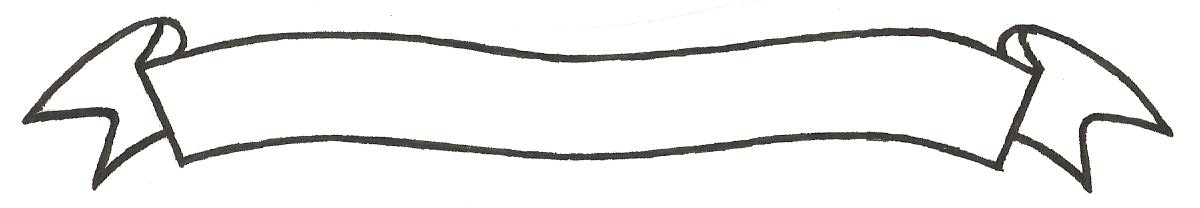 MERU UNIVERSITY OF SCIENCE AND TECHNOLOGYP.O. Box 972-60200 – Meru-Kenya.Tel: 020-2069349, 061-2309217. 064-30320 Cell phone: +254 712524293, +254 789151411Fax: 064-30321Website: www.must.ac.ke  Email: info@mucst.ac.keUniversity Examinations 2014/2015 FOURTH YEAR SECOND SEMESTER EXAMINATION FOR THE DEGREE OF BACHELOR OF SCIENCE IN FOOD SCIENCE AND NUTRITIONAFN 3477: NUTRACEUTICALS AND EMERGING ISSUES IN NUTRITION DATE: APRIL 2015					   	                                 TIME: 2 HOURSINSTRUCTIONS: Answer question one and any other two questions QUESTION ONE (30 MARKS)Define the following								(4 Marks)Resistant starchesDietary supplementsVita foodsSynbiotics                 		Differentiate between the following terms					(6 Marks)Neutraceuticals and functional foodsProbiotics and prebioticsOutline the reasons for the public’s growing interest in neutraceuticals 		(4 Marks)List the three types of claims that appear on food labels 				(3 Marks)Outline five groups of people who are likely to need supplements for proper nutrition(5 Marks)Briefly explain the mechanisms through which soy bean proteins cause reductions in blood cholesterol										(5 Marks)List three benefits of omega-3 fatty acids 					(3 Marks)							QUESTION TWO (20 MARKS)Discuss the health benefits of dietary fiber						(20 Marks)QUESTION THREE (20 MARKS)Explain the advantages and disadvantages for the use of dietary supplements	(20 Marks)QUESTION FOUR (20 MARKS)Discuss the use of functional foods in:-Weight managementPrevention of diabetes	Control of gastrointestinal infections						(20 Marks)